The Ancient Olympics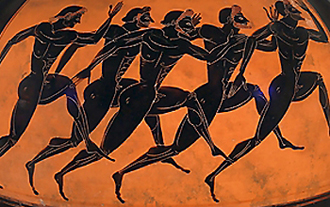 The Greeks loved sport and the Olympic Games were the biggest sporting event in the ancient calendar.The Olympic Games began over 2,700 years ago. Every four years, around 50,000 people came from all over the Greek world to watch and take part. Originally, the games were part of a religious festival to honour Zeus. He was the god of the sky and the leader of the Greek gods whose abode was Mount Olympus which was the highest mountain in Greece. Where did the games take place? Even though the games were named after Mount Olympus they weren’t played there. Instead, they were held in the religious sanctuary of Olympia near Greece’s southwest coast. The land there was beautiful and rich with olive trees.What Events Were Part of the Ancient Olympics?At the beginning, the games were just short foot races designed to keep Greek men fit for the intensity of war. The path for the foot races was about 700 feet (213 metres) long and dead straight. It was also wide enough for twenty men to run side by side. Only men who spoke Greek were allowed to take part in the races. Bizarrely, men ran the races without any clothes on! As the Games developed, other events were added. Horse races, chariot races, boxing, and wrestling were all popular events. There was also a special event that consisted of five different sports activities: wrestling, running, the long jump, disc throwing, and spear throwing but there were no team sports like in the modern Olympics. Unfortunately for women, they were unable to take part. Were there any rewards?There were no gold, silver and bronze medals. Winners were given a wreath of leaves.  These olive leaves were taken from a sacred tree that was located at Olympia behind the temple dedicated to Zeus. To reward his mastery of the events, a statue was built in the winner’s honour.Why did they end?The Ancient Olympic Games were held for over a thousand years and ended in 393 AD when the Roman emperor Theodosius banned them. He had outlawed the worship of the ancient gods because of new beliefs in Christianity. The buildings were eventually torn down and the city was buried under earthquakes and floods.WALT use the text to retrieve and record information, explain features of texts and explain words in context.How long ago did the Ancient Olympics first begin? over 2700 years agoThe Greek games were originally performed to honour which Greek God? ZeusWhere did the God Zeus live? Mount OlympusWhat did the Greeks do at the end of the Ancient Olympics? Buit statue in honor of the winnerTrue or false – the Ancient Olympics were held at mount Olympus? FalseName two features of the land near Greek’s Southwest coast. Beautiful and rich with Olive treesWhat was the first ever event in the Ancient Greek Olympics? Short foot raceName three other events that were added to the Greek Olympics. Horese races, Chariot racing, boxing etc…Why was there an event where men had to run in armour? Greek’s loved to be fit nd ready for battleWhat were the winners of events presented with?  A wreath of Olive leaves from a sacred treeFind and write the word in the first paragraph that means ‘in charge’ leaderWhere was the religious sanctuary? Olympia near Greece’s southwest coastLook at the paragraph title – what events were part of the Ancient Greek Olympics? – find the word closest in meaning ‘weirdly’  bizarrely Look at the [paragraph titled – Were there any rewards?’ Find the word that is closest in meaning to positioned. locatedWhat do you think the word outlawed means? bannedWhy do you think this text uses sub-titles? To make it easier to locate the information you are looking for and to organise the textWhat is the purpose of the ‘did you know’ boxes? To give interesting facts that don’t necessarily fit in to a paragraphWould you expect to see a piece of writing like this in a history magazine, a newspaper or in a story book? Give reasons for you choice. Probably a history magazine as it’s non-fiction and people who are interested in History may look there to find out about the games.